Администрация Дзержинского сельсовета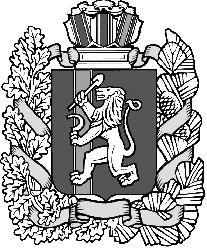  Дзержинского района Красноярского краяПОСТАНОВЛЕНИЕс. Дзержинское14.12.2023		 № 106-пОб утверждении Правил использования водных объектов общего пользования, расположенных на территории Дзержинского сельсовета, для личных и бытовых нужд.В соответствии с Водным кодексом Российской Федерации, Постановлением Правительства Российской Федерации от 14.12.2006 № 769 «О порядке утверждения Правил охраны жизни людей на водных объектах», Постановлением Совета администрации края от 21.04.2008 № 189-п «Об утверждении Правил охраны жизни людей на водных объектах в Красноярском крае», руководствуясь ст. ст. 18, 31 Устава сельсовета, ПОСТАНОВЛЯЮ:1. Утвердить Правила использования водных объектов общего пользования, расположенных на территории муниципального образования, для личных бытовых нужд,  согласно приложению.          2.  Опубликовать настоящее постановление в газете «Дзержинец».          3. Постановление вступает в силу в день, следующий  за днем его официального опубликования в газете «Дзержинец».4. Контроль за исполнением настоящего постановления возложить на заместителя главы сельсовета Алексеева А.С.Глава сельсовета						                            А.И. Сонич	                                                               Приложение к постановлению                                                                              администрации сельсовета 	                                                                           № 107-п от 14.12.2023гПРАВИЛАИСПОЛЬЗОВАНИЯ ВОДНЫХ ОБЪЕКТОВ ОБЩЕГО ПОЛЬЗОВАНИЯ, РАСПОЛОЖЕННЫХ  НА ТЕРРИТОРИИ ДЗЕРЖИНСКОГО СЕЛЬСОВЕТА ДЛЯ ЛИЧНЫХ И БЫТОВЫХ НУЖД ОБЩИЕ ПОЛОЖЕНИЯ1.1. Настоящие Правила использования водных объектов общего пользования для личных и бытовых нужд на территории Дзержинского сельсовета (далее - Правила) разработаны в соответствии с Водным кодексом Российской Федерации, Постановлением Правительства Российской Федерации от 14.12.2006 № 769 «О порядке утверждения Правил охраны жизни людей на водных объектах», Постановлением Совета администрации края от 21.04.2008 № 189-п «Об утверждении Правил охраны жизни людей на водных объектах в Красноярском крае».Правила устанавливают условия и требования, предъявляемые к обеспечению безопасности людей на водных объектах Дзержинского сельсовета, и обязательны для выполнения всеми водопользователями, предприятиями, учреждениями и гражданами.1.2. Использование акватории водных объектов для рекреационных целей (отдых, туризм, спорт) или организованного отдыха детей, ветеранов, граждан пожилого возраста, инвалидов осуществляется на основании договоров водопользования и решений о предоставлении водного объекта в пользование. Использование водных объектов для купания и удовлетворения личных и бытовых нужд граждан осуществляется в соответствии с Правилами.1.3. На водных объектах общего пользования могут быть запрещены забор (изъятие) водных ресурсов для целей питьевого и хозяйственно-бытового водоснабжения, купание, использование маломерных судов и других технических средств, предназначенных для отдыха на водных объектах, водопой, а также установлены иные запреты в случаях, предусмотренных законодательством Российской Федерации и законодательством Красноярского края.1.4. Полоса земли вдоль береговой линии водного объекта общего пользования (береговая полоса) предназначается для общего пользования. Ширина береговой полосы водных объектов общего пользования составляет 20 метров, за исключением береговой полосы каналов, а также рек и ручьев, протяженность которых от истока до устья не более чем 10 километров. Ширина береговой полосы каналов, а также рек и ручьев, протяженность которых от истока до устья не более чем 10 километров, составляет 5 метров.1.5. Проектирование, размещение, строительство, реконструкция, ввод в эксплуатацию и эксплуатация зданий, строений, сооружений для рекреационных целей, в том числе для обустройства пляжей, осуществляется в соответствии с водным законодательством и законодательством о градостроительной деятельности.1.6. Водопользователи, допустившие нарушение настоящих Правил вследствие несоблюдения указанных в договоре водопользования или решении о предоставлении водного объекта в пользование условий и требований, привлекаются к ответственности в порядке, установленном законодательством.ТРЕБОВАНИЯ К ОБЪЕКТАМ2.1. Зоны рекреации водных объектов располагаются на расстоянии не менее 500 метров выше по течению от мест выпуска сточных вод, не менее 250 метров выше.2.2. В местах, отведенных для купания, и выше их по течению до 500 метров запрещается стирка белья и купание животных.2.3. Перед началом купального сезона каждая зона рекреации водного объекта должна быть осмотрена органом санитарно-эпидемиологического надзора с выдачей письменного заключения о санитарном состоянии территории и пригодности водного объекта для купания, а также дно водного объекта в пределах участка акватории, отведенного для купания, должно быть обследовано водолазами и очищено от водных растений, коряг, камней, стекла и др., иметь постепенный скат без уступов до глубины 1,75 метра при ширине полосы от берега не менее 15 метров.2.4. Площадь участка акватории водного объекта, отведенного для купания, при проточном водном объекте должна обеспечивать не менее 5 квадратных метров на одного купающегося, а на непроточном водном объекте - в 2 - 3 раза больше. На каждого человека должно приходиться не менее 2 квадратных метров площади пляжа.2.5. В местах, отведенных для купания, не должно быть выхода на поверхность грунтовых вод, водоворота, воронок и течения, превышающего 0,5 метра в секунду.2.6. Границы участка акватории водного объекта, отведенного для купания, обозначаются буйками оранжевого цвета, расположенными на расстоянии 25 - 30 метров один от другого и до 25 метров от мест с глубиной 1,3 метра.2.7. В зоне рекреации водного объекта отводятся участки для купания неумеющих плавать с глубиной не более 1,2 метра. Участки обозначаются линией поплавков, закрепленных на тросах, или ограждаются.2.8. Зоны рекреации водных объектов оборудуются стендами с извлечениями из настоящих Правил, материалами по профилактике несчастных случаев на водных объектах, данными о температуре воды и воздуха, обеспечиваются в достаточном количестве лежаками, тентами, зонтами для защиты от солнца.2.9. Плавучие понтоны, ограждающие акваторию купальни, надежно закрепляются и соединяются с берегом мостиками или трапами, а сходы в воду должны иметь перила.2.10. При отсутствии естественных участков с приглубленными берегами в местах с глубинами, обеспечивающими безопасность при нырянии, оборудуются деревянные мостки или плоты для прыжков в воду.МЕРЫ ОБЕСПЕЧЕНИЯ БЕЗОПАСНОСТИ НАСЕЛЕНИЯ ПРИ ПОЛЬЗОВАНИИ ВОДНЫМИ ОБЪЕКТАМИ3.1. Купание в необорудованных, незнакомых, а также запрещенных местах опасно для жизни.3.2. Запрещается:- купаться в местах, где выставлены щиты (аншлаги) с предупреждениями и запрещающими надписями;- купаться в необорудованных, незнакомых местах;- заплывать за буйки, обозначающие границы плавания;- подплывать к моторным, весельным лодкам и другим плавсредствам;- прыгать в воду с лодок, сооружений, не приспособленных для этих целей;- загрязнять и засорять водоемы;- распивать спиртные напитки, купаться в состоянии алкогольного опьянения;- приводить с собой собак и других животных;- оставлять на берегу бумагу, стекло и другой мусор;- играть с мячом и в спортивные игры в не отведенных для этих целей местах, а также допускать в водных объектах игры, связанные с нырянием и захватом купающихся;- подавать крики ложной тревоги;- плавать на досках, бревнах и других не приспособленных для этого средствах (предметах).4. МЕРЫ ОБЕСПЕЧЕНИЯ БЕЗОПАСНОСТИ ДЕТЕЙНА ВОДНЫХ ОБЪЕКТАХ4.1. Безопасность детей на водных объектах обеспечивается правильным выбором и оборудованием места купания, систематической разъяснительной работой с детьми о правилах поведения на водных объектах и соблюдением мер предосторожности.4.2. Родители (законные представители), лица, сопровождающие детей (далее – взрослые) обязаны не допускать купания детей в неустановленных местах, плавания на не приспособленных для этого средствах (предметах) и других нарушений правил безопасности на водных объектах.4.3. Купающимся детям запрещается нырять с перил, мостков, заплывать за границу плавания.5. МЕРЫ БЕЗОПАСНОСТИ ПРИ ПРОИЗВОДСТВЕ РАБОТПРИ ВЫЕМКЕ ГРУНТА И НА ВОДНЫХ ОБЪЕКТАХ5.1. Работы по выемке грунта вблизи водных объектов должны осуществляться в соответствии с действующим законодательством.5.2. Предприятия, учреждения и организации независимо от форм собственности при производстве работ по выемке грунта и гравия, углублению дна водных объектов обязаны ограждать опасные участки, а после окончания работ выравнивать дно.5.3. Ответственность за обеспечение безопасности жизни людей в обводненных карьерах до окончания работ возлагается на организацию, проводящую выемку грунта.5.4. По окончании выемки грунта в обводненных карьерах производится выравнивание дна от береговой линии до глубины 1,7 метра.Организации, проводившие земляные работы, обязаны засыпать котлованы.6. ЗНАКИ БЕЗОПАСНОСТИ НА ВОДНЫХ ОБЪЕКТАХ6.1. Знаки безопасности на водных объектах устанавливаются на берегах водных объектов с целью обеспечения безопасности людей на водных объектах.6.2. Знаки имеют форму прямоугольника с размерами сторон не менее 50 - 60 сантиметров и изготавливаются из досок, толстой фанеры, металлических листов или другого прочного материала.6.3. Знаки устанавливаются на видных местах и укрепляются на столбах (деревянных, металлических, железобетонных и т.п.), врытых в землю. Высота столбов над землей должна быть не менее 2,5 метра.6.4. Надписи на знаках делаются черной или белой краской.6.5. Характеристика знаков безопасности на водных объектах:7. ОТВЕТСТВЕННОСТЬ ЗА НАРУШЕНИЕ НАСТОЯЩИХ ПРАВИЛ7.1. Лица, виновные в нарушении порядка, установленного настоящими Правилами, несут ответственность согласно действующему законодательству.7.2. Устранение последствий неправомерных действий, приведших к ухудшению состояния водных объектов, в том числе допущенных загрязнений, и возмещение причиненного вреда производится виновными лицами. № п/п       Надпись на знаке                   Описание знака            1  Место купания (с указанием     границ в метрах)               В зеленой рамке. Надпись сверху. Нижеизображен плывущий человек. Знак     укрепляется на столбе белого цвета   2  Место купания детей (с         указанием границ в метрах)     В зеленой рамке. Надпись сверху. Нижеизображены двое детей, стоящих в     водном объекте. Знак укрепляется на  столбе белого цвета                  3  Место купания животных (с      указанием границ в метрах)     В зеленой рамке. Надпись сверху. Нижеизображена плывущая собака. Знак     укрепляется на столбе белого цвета   4  Купаться запрещено (с указаниемграниц в метрах)               В красной рамке, перечеркнутое       красной чертой по диагонали с        верхнего левого угла. Надпись сверху.Ниже изображен человек. Знак укрепленна столбе красного цвета             